Energy Saving for Kids!What is Energy?Energy comes in many forms like light, heat, sound, motion, and electricity.Energy is something we all use every single day. Some things that use energy that you might have at your house include:LightsTVRefrigeratorOvenCarsBikesWhere do we get energy?Energy is everywhere! However, that doesn’t mean we can always use it. First we must find a way to capture energyWe can capture energy that comes in two forms:Renewable – energy that won’t run outWindWaterSunNonrenewable – energy that will run outOilCoalWhy should we conserve energy?Energy costs moneyYou may not pay for energy, but your parent’s do! Wasting energy is like wasting moneyUsing energy can be bad for the environment tooUsing energy, especially nonrenewable energy, creates pollution which is bad for plants, animals, and humans.We always want energy to be there when we need it. This means we should conserve it when we don’t need it!How can you conserve energy?Turn off lights and electronics when you’re not using them.Ride your bike to school, or take the bus if you can, instead of driving in your car.Save water by turning off the faucet when you’re brushing your teeth and take shorter showers.Help your parents switch to energy saving light bulbs.Help your friends and family save energy by teaching them what you know!Questions:Which of the following use energy?A.B.C.  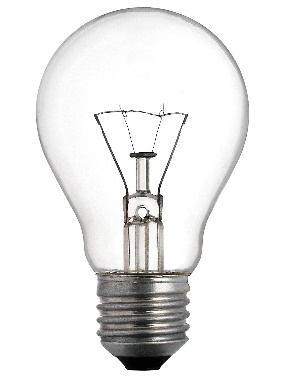 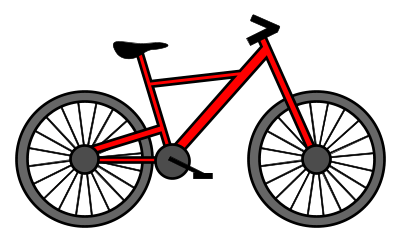 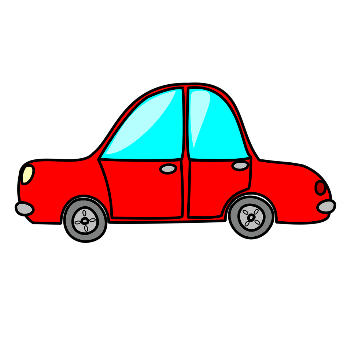 D.E. All of them!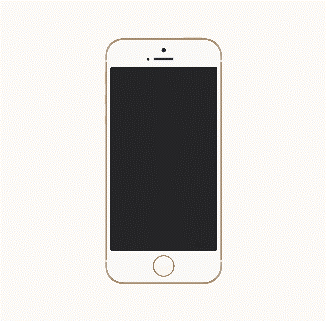 
(Answer: E. all)Which of the following are examples of renewable energy? B.   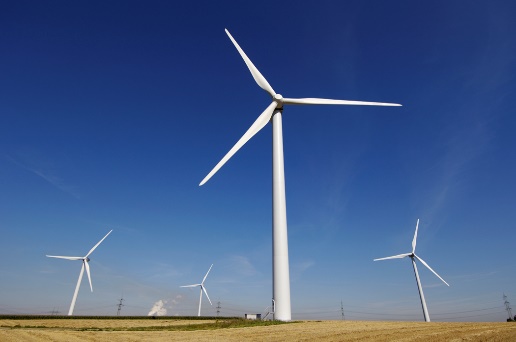 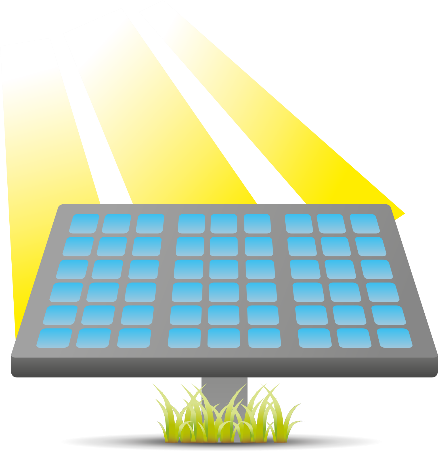 D.  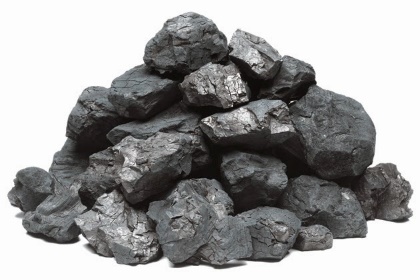 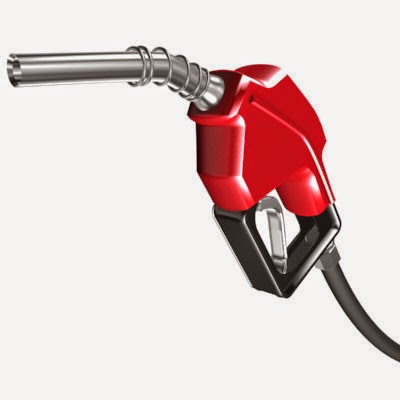 (Answer: A and B)What of the following are ways you can save energy?Turn off the TV when you aren’t using itRide your bikeTake shorter showersAll of the aboveTrue or False?Saving energy can save money!(Answer: True)